Муниципальное бюджетное общеобразовательноеУчеждение средняя школа №13п.ЩербиновскийКлассный час"Новогодние обычаи и традиции»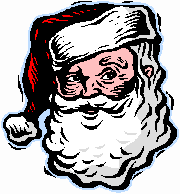                       Выполнила:                                            классный руководитель                  7 класса                       Пацера Е.Н.Классный час "Новогодние обычаи и традиции"России и других странах мира.1-й ведущий.Скоро на календаре 1 января. В этот день, как известно, начинается Новый год. Новый год - самый любимый праздник. Всем нам в этот день хочется верить в сказку. Еще до прихода Нового года повсюду открываются новогодние базары, зажигаются огни на елках, улицы украшены иллюминациями. В каждом доме к его приходу готовятся дети и взрослые. В полночь 31 декабря, с последним ударом часов, наступает Новый год. С древности у всех народов наступление Нового года считалось праздником, но не всегда этот день приходился на 1 января. В Древнем Египте, например, Новый год праздновали в начале лета, во время разлива Нила. В  Древней Греции начало года приходилось на самый длинный день в году - 22 июня. А летоисчисление греки вели от знаменитых Олимпийских игр, которые устраивались в честь легендарного Геракла. Впервые календарь, в котором год начинался с 1 января, ввел римский император Юлий Цезарь. В Средние века в Англии Новый год встречали с приходом весны - 1 марта. Во Франции, во времена Великой Французской революции, Новый год праздновали 22 сентября - в день образования Республики. В России в новогоднюю ночь по домам ходили ряженые дети и взрослые. Одетые в маски и шкуры животных, они пели, танцевали, посыпали пол зерном, желая хозяевам богатого урожая. А праздновали Новый год в начале осени - 1 сентября. Только в 1700 году Петр Первый перенес празднование Нового года на 1 января, как это было принято во всех европейских странах. Первый день Нового 1700 года начался парадом на Красной площади в Москве. А вечером небо озарилось яркими огнями праздничного фейерверка. Немногие знают, что обычай дарить новогодние подарки пришел к нам из Древнего Рима. Говорят, что первыми подарками были ветви лавра, которые предвещали счастье и удачу в наступающем году. "Желаю тебе благоприятного и счастливого Нового года", - писали римляне на Новогодних подарках, иногда прибавляя шуточные стихи, ведь Новый год - веселый праздник.И в наши дни празднуют Новый год по-разному.2-й ведущий.Отправимся для начала на заснеженные просторы Севера, к нашим соседям. В Швеции перед Новым годом дети выбирают королеву света Лючию. Ее наряжают в белое платье, на голову надевают корону с зажженными свечами. Лючия приносит подарки детям и лакомства домашним животным: кошке - сливки, собаке - сахарную косточку, ослику - морковь. В праздничную ночь в домах не гаснет свет, улицы ярко освещены.В заснеженной Финляндии основным зимним праздником считается Рождество, которое отмечают 25 декабря. В рождественскую ночь, преодолев долгую дорогу из Лапландии, в дома приходит Дед Мороз, оставляя на радость детворе большую корзину с подарками.Новый год - своего рода повторение Рождества. Вновь  вся семья собирается у ломящегося от разнообразных угощений стола. В новогоднюю ночь финны пытаются узнать свое будущее и гадают, расплавляя воск и вливая его затем в холодную воду. 3-й ведущий.Интересны традиции празднования Нового года в странах Европы.Французский Дед Мороз называется Пер Ноэль. Он приходит в новогоднюю ночь и оставляет подарки в детских башмаках.Тот, кому достается боб, запеченный в новогодний пирог, получает титул "бобового короля" и в праздничную ночь все подчиняются его приказам. Сантоны - деревянные или глиняные фигурки, которые ставят возле елки. Несмотря на то, что французы слывут любвеобильной нацией, в новогоднюю ночь они предпочитают не целоваться, а наедаться и напиваться. По традиции, хороший хозяин-винодел непременно должен чокнуться с бочкой вина, поздравить ее с праздником и выпить за будущий урожай. А поскольку вино во Франции не делает только ленивый, можете  себе представить, какое у них там веселье. А вот в Чехии и Словакии к детям приходит веселый человечек, одетый в мохнатую шубу, высокую баранью шапку, с коробом за спиной. Его зовут Микулаш. Для тех, кто хорошо учился, у него всегда найдутся подарки.В Голландию Дед Мороз приплывает на корабле. Дети радостно встречают его на пристани. Он любит веселые розыгрыши и сюрпризы и часто дарит детям марципановые фрукты, игрушки, леденцовые цветы. В Германии Санта Клаус появляется на ослике. Перед сном дети ставят на стол тарелку для подарков, которые им принесет Санта Клаус, а в башмаки кладут сено - угощение для его ослика. А в Венгрии в "судьбоносную" первую секунду Нового года предпочитают свистеть - причем, используя не пальцы, а детские дудочки, рожки, свистульки. Считается, что именно они отгоняют от жилища злых духов и призывают радость, благополучие. Готовясь к празднику, венгры не забывают о магической силе новогодних блюд: фасоль и горох сохраняют силу духа и тела, яблоки - красоту и любовь, орехи способны защитить от беды, чеснок - от болезней, а мед - подсластить жизнь. 4-й ведущий.На Аппенинском полуострове в Италии Новый год начинается шестого января. Все итальянские ребятишки с нетерпением ждут добрую Фею Бефану. Она прилетает ночью на волшебной метле, открывает двери маленьким золотым ключиком и, войдя в комнату, где спят дети, наполняет подарками детские чулки, специально подвешенные к камину. Тому, кто плохо учился или шалил, Бефана оставляет щепотку золы или уголек. Обидно, но ведь сам заслужил! Баббо Натале - итальянский Дед Мороз.В Италии считается, что Новый год надо начинать, освободившись от всего старого. Поэтому в Новогоднюю ночь принято выбрасывать из окон старые вещи. Надо быть осторожным, если хочешь,  чтобы на голову тебе не свалился утюг или соломенный стул. А, как и подобает южанам, делают это темпераментно, с размахом: выбрасывают весь хлам из окон... Считается, что освободившееся место непременно займут новые вещи. На новогоднем столе у итальянцев обязательно присутствуют орехи, чечевица и виноград - символы долголетия, здоровья и благополучия. В итальянской провинции издавна существует такой обычай: 1 января рано - утром домой необходимо принести "новую воду" из источника. "Если тебе нечего подарить друзьям, - говорят итальянцы, - подари "новую воду" с оливковой веточкой". Считается, что "новая вода" приносит счастье. Для итальянцев также важно, кого они первым встретят в новом году. Если 1 января первым встречным, которого увидит итальянец, будет монах или священник - это плохо. Нежелательно также встретится с маленьким ребенком, а встретить симпатичного дедушку - это хорошо. А еще лучше, если он горбатый... Вот тогда новый год точно будет счастливым! 5-й ведущий.Перенесемся теперь на острова на северо-западе Европы. В Англии Деда Мороза зовут Санта Клаус. В новогодние дни для детей в театрах разыгрываются представления на сюжеты старинных английских сказок. Лорд Беспорядок ведет за собой веселое карнавальное шествие, в котором принимают участие сказочные персонажи: Хобби Хорс, Мартовский заяц, Шалтай-Болтай, Панч и другие. Всю новогоднюю ночь уличные торговцы продают игрушки, свистульки, пищалки, маски, воздушные шары.В Англии возник обычай обмениваться к Новому году поздравительными открытками. Первая новогодняя открытка была напечатана в Лондоне в 1843 году.Перед сном дети ставят на стол тарелку для подарков, которые им принесет Санта Клаус, а в башмаки кладут сено - угощение для ослика. 
 В Англии о приходе Нового года возвещает колокол. Правда звонить он начинает немного раньше полуночи и делает это "шепотом" - одеяло, которым он укутан, мешает ему продемонстрировать всю мощь. Но ровно в двенадцать колокола раздевают, и они начинают громогласно петь гимны Новому году. В эти минуты влюбленные, чтобы не расставаться в будущем году, должны поцеловаться под веткой омелы, считающейся магическим деревом. Как вы думаете, что подают к столу на Новый год в Англии? Оказывается, в английских домах к новогоднему столу подают... нет, не овсянку, а кое-что поаппетитнее: индейку с каштанами и жареным картофелем под соусом, а также тушеную брюссельскую капусту с мясными пирогами, после чего следуют пудинг, сладости, фрукты.В Шотландии, точнее, в некоторых селах этой страны, Новый год встречают своеобразным факельным шествием: поджигают бочки с дегтем и катят их по улицам. Таким образом, шотландцы "сжигают" старый год и освещают дорогу новому. Утро нового года у них еще ответственнее, чем сама новогодняя ночь: ведь от того, кто первым войдет в дом в этот день, зависит благополучие хозяев. Считается, что счастье приносит темноволосый мужчина, пришедший с подарком.А вот Ирландцы больше чтут Рождество - это в большей степени религиозный праздник, чем просто развлечение. Зажженные свечки ставят около окна в вечер перед   Рождеством, в помощь Йосифу и Марии, если они ищут приют. Ирландские женщины пекут специальное угощение "seed cake" для каждого члена семьи. Они, также, делают три пудинга - один на Рождество, другой на Новый Год и третий - на канун Крещения. 6-й ведущий.Мы знаем, что восточные страны полны чудес и загадок. Столь же необычны и традиции новогодних праздников в странах Востока.Например, в Японии принято встречать Новый год в новой одежде. Считается, что это приносит здоровье и удачу.  В новогоднюю ночь японские дети прячут под подушку картинку с изображением парусника, на котором плывут семь сказочных волшебников - семь покровителей счастья. Ледяные дворцы и замки, огромные снежные скульптуры сказочных героев украшают под Новый год северные японские города. Сто восемь ударов колокола возвещают приход Нового года в Японию. По давнему поверью, каждый звон "убивает" один из человеческих пороков. Их, как считают японцы, всего шесть (жадность, злость, глупость, легкомыслие, нерешительность, зависть), но у каждого есть 18 различных оттенков - вот по ним и звонит японский колокол. В первые секунды Нового года следует засмеяться - это должно принести удачу. А чтобы счастье пришло в дом, японцы украшают его, точнее входную дверь, веточками бамбука и сосны - символами долголетия и верности.  Сосна олицетворяет долголетие, бамбук - верность, а слива - жизнелюбие. Еда на столе - тоже символическая: длинные макароны - знак долголетия, рис - достатка, карп - силы, фасоль - здоровья. В каждой семье готовят новогоднее угощение моти - колобки, лепешки, булки из рисовой муки. А поутру, когда Новый год вступает в свои права, японцы выходят из своих домов на улицу - встречать восход солнца. С первыми лучами они поздравляют друг друга и дарят подарки.  В домах ставят ветки, украшенные шариками моти, - новогоднее деревце мотибана.  Японского Деда Мороза зовут Сегацу-сан - Господин Новый год.   Любимое новогоднее развлечение девочек - игра в волан, а мальчишки в дни праздника запускают традиционного воздушного змея.   В Японии среди новогодних аксессуаров большим спросом пользуются такие амулеты на счастье, как грабли. Каждый японец считает, что иметь их необходимо, чтобы на Новый год было чем загребать счастье. Грабли из бамбука - кумаде - делают размером от 10 см до 1,5 м и украшают их разнообразными рисунками и талисманами.    Для того чтобы задобрить Божество года, которое приносит счастье в семью, японцы строят перед домом небольшие воротца из трех бамбуковых палочек, к которым привязывают сосновые ветки. Более состоятельные люди покупают карликовую сосну, росток бамбука и маленькое деревце сливы или персика, который цветет.В Китае в  новогоднюю ночь на улицах и площадях зажигают бесчисленное множество маленьких фонариков.А в разных частях Индии Новый год отмечают в разное время года. В начале лета - праздник Лори. Дети заранее собирают у дома сухие ветки, солому, старые вещи. Вечером разжигают большие костры, вокруг которых танцуют и поют.    А когда наступает осень, празднуют Дивали - праздник огней. На крышах домов, на подоконниках расставляют тысячи светильников и зажигают их в праздничную ночь. Девочки пускают по воде маленькие лодочки, на которых тоже горят огоньки. 1-й ведущий.В Непале Новый год встречают с восходом солнца. Ночью, когда полная Луна, непальцы зажигают огромные костры и кидают в огонь ненужные вещи. На следующий день начинается Праздник красок, и тогда вся страна превращается в огромную радугу. Люди разрисовывают себе лица, руки, грудь необычным узором, а потом танцуют и поют песни на улицах. Необычно называется Новый год во Вьетнаме: Новый год, Праздник Весны, Тет - всё это названия самого веселого вьетнамского праздника. Символ Нового года - ветви расцветающего персика, они должны быть в каждом доме. Дети с нетерпением ждут полночи, когда можно начать пальбу маленькими самодельными хлопушками. В Бирме Новый год  наступает в период между 12 и 17 апреля. Про точный день празднования оповещает Министерство культуры специальным приказом, и праздник продолжается три дня.По древним поверьям, боги дождя живут на звездах. Иногда они собираются на краю неба поиграть друг с другом. И тогда на земле идет дождь, который обещает богатый урожай. Чтобы получить благосклонность звездных духов, бирманцы придумали соревнование - перетягивание каната. В них принимают участие мужчины двух деревень, а в городе - двух улиц. А женщины и дети аплодируют и кричат, подгоняя ленивых духов дождя. 2-й ведущий.Знаете ли вы, что празднуют Новый год даже в тех странах, где никогда не бывает снега, или он выпадает так редко, что о нем слагают легенды и занимательные истории.Итак, мы отправляемся на юг, поближе к экватору. Первая страна, которую мы посетим – Израиль. Новый год здесь называют Рош ха-Шан и празднуют его первые два дня месяца Сентября. Рош ха-Шана – годовщина сотворения мира и начало царствования Бога. В этот день вновь подтверждается принятие Бога, как владыки. Праздник Новый год - это день интесивных молитв и сдержанного веселья. По обычаю, в канун праздника едят особую пищу: яблоки  с медом, гранат, рыбу, как символическое выражение надежд на приходящий год. Каждая трапеза сопровождается короткой молитвой. В основном, принято есть сладкую пищу, и воздерживаться от горькой. В первый день нового года принято идти к воде и произносить молитву Ташлих. Также в сентябре, а именно 11 числа, наступает Новый год в жаркой Эфиопи. Он совпадает с окончанием больших дождей и началом сбора урожая. В новогоднюю ночь устраиваются праздничные шествия, веселые игры и гулянья, самые смелые соревнуются в прыжках через огонь.3-й ведущий.На Кубе детский новогодний праздник называется День Королей. Королей-волшебников, приносящих подарки детям, зовут Бальтасар, Гаспар и Мельчор.   Накануне дети пишут им письма, в которых рассказывают о своих заветных желаниях. Кубинцы в канун Нового года заполняют водой всю посуду, которая есть в доме, а в полночь начинают выливать ее из окон. Таким образом, все жители острова Свободы желают Новому году светлого и чистого, как вода, пути. А пока часы бьют 12 ударов, необходимо скушать 12 виноградинок, и тогда  добро, согласие, процветание и мир будут сопровождать тебя все двенадцать месяцев. В Панаме в полночь, когда Новый год только начинается, звонят во все колокола, завывают сирены, гудят автомобили.   Сами панамцы же - и дети, и взрослые - в это время громко кричат и стучат всем, что попадется им под руки. И весь этот шум для того, чтобы "задобрить" год, который наступает. 21 марта празднуют Новый год в Афганистане, называется этот праздник – Навруз. Это время начала сельскохозяйственных работ. Старейшина села проводит в поле первую борозду. В этот же день открываются веселые ярмарки, на которых выступают фокусники, канатоходцы, музыканты. Где бы люди на нашей планете ни встречали Новый год, они желают друг другу мира и счастья!4-й ведущий (задает вопросы).Одним из главных героев Нового года, конечно, является Дед Мороз.Как вы думаете, когда он появился?Оказывается, никто точно не знает, когда появился Дед Мороз? Известно лишь, что произошло это очень давно. Поначалу это был просто символ, дух холода. В те времена люди не ждали от предка нынешнего Деда Мороза подарков, а дарили их ему сами! Более двух тысяч лет назад жители Севера в зимние ночи торжественно бросали за порог своих жилищ лепешки и мясо, чтобы задобрить Мороза, чтобы его дух не злился, не насылал лютый холод, не мешал охоте.По другой версии Деда Мороза первыми придумали гунны: был у них такой бог Йерлу, который в самый первый день года приходил на землю. К его приходу в домах полагалось ставить елки, поскольку у гуннов ель издревле считалась священным деревом. Получается, что эта традиция еще более древняя.Знаете ли вы как выглядели первые деды Морозы и как их называли?В России у этого героя было несколько имен: Зимник, Мороз Васильевич, Мороз Красный Нос, Мороз Иванович, Дед Трескун. Но несмотря на имя это всегда был старик небольшого роста с белыми волосами и длинной седой бородой, в теплой одежде и с железной булавой в руках. Где он проходил, там жди жестокой стужи. Деда Мороза называли и Старым Рупрехтом, этот персонаж пришел к нам на короткое время из немецких рождественских сказок во времена Петра.А позже его называли и Дедушкой Николаем, по имени святого Николая Угодника и Николая Чудотворца.Какие современные имена Деда Мороза вы знаете? Если вы внимательно нас слушали, то сможете ответить на этот вопрос.Финляндия – Йоулупукки; 
Франция – Пэр-Ноэль; 
Италия – Баббо Натале; 
Швеция – Йолотомтен или Юль Темтен; 
Дания – (два деда) Юлеманден и Юлениссен; 
Норвегия – Юлебукк; 
Голландия – Синтерклаас; 
Австрия – святой Сильвестр; 
США – Санта Клаус; 
Словакия – Ежишек; 
Чехия, Польша – Микулаш; 
Кипр – святой Василий; 
Калмыкия – Зул (ездит верхом на осле); 
Монголия – Увлин Увгун; 
Камбоджа – где нет ни мороза, ни снега, ни зимы, провожает старый год и встречает новый - Дед Жар; 
Япония – Одзи-сан; 
Румыния – Мош Джарилэ; 
Китай – Шань Дань Лаожен; 
Узбекистан – Корбобо и Коргыз (снегурочка), “снежный дедушка” въезжает верхом на осле в сопровождении снегурочки бегущей у стремян.5-й ведущий.Как много удивительных имен! А в России его называют просто Дед Мороз. Он отличается от своих собратьев. Во-первых, Дед Мороз никогда не курит! У него нет трубки, как у некоторых из его западных коллег.Во-вторых, не носит он очков, потому что зрение у него всегда отменное.В-третьих, передвигается пешком, по воздуху или на санях.Вы можете написать ему письмо и будьте уверены, он всегда вам ответит. Вот адрес, по которому каждый может написать письмо нашему, настоящему, Деду Морозу: